        Anmeldung zum Landeswettbewerb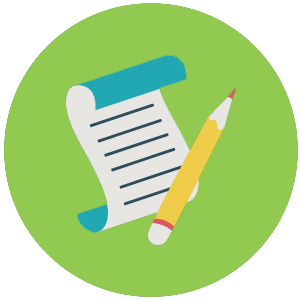                   „Deutsche Sprache und Kultur“           2023Fülle bitte das Anmeldeformular vollständig aus und unterschreibe es. Sende uns das ausgefüllte Formular eingescannt an temeswarer.germanistik@e-uvt.ro________________________________________________________________________________Familienname, Vorname(n)Geburtsdatum, Geburtsort________________________________________________________________________________Adresse________________________________________________________________________________Telefonnummer, E-Mail-AdresseName der SchuleKlasse________________________________________________________________________________ ggf. betreuende LehrkraftMein Sprachniveau in Deutsch:         B1             B2          C1            C2________________________________________________________________________________*Anzahl der Unterrischtsstunden in Deutsch/ pro Woche (wird nur von den Schülerinnen und Schülern angegeben, die keine betreuende Lehrkraft haben.)Ich kenne die Teilnahmebedingungen und erkläre mich damit einverstanden.____________________________________________________________________Datum, Unterschrift